         ROMÂNIA                 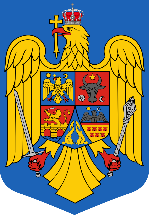 COLEGIUL PREFECTURALORDINE DE ZIȘedința Colegiului Prefecturaldin data de 28 IUNIE 2023, ora 10001.  Raportul privind activitatea desfășurată de Agenția pentru Protecția Mediului  Covasna în anul 2022;Prezintă: Dl. Neagu Gheorghe  - director executiv Agenția pentru Protecția Mediului2. Informare privind activitatea desfășurată de Comisariatul Județean Covasna al Gărzii  Naționale de Mediu în primul semestru al anului 2023;Prezintă: Dl. Vlad Adrian - comisar Garda Națională de Mediu – Comisariatul Județean Covasna3. Informare privind acțiunea de verificare a modului în care au fost salubrizate cursurile de apă și au fost realizate și întreținute șanțurile și rigolele în localitățile județului CovasnaPrezintă: Dl.  Sumbasacu Oreste  - șef birou Dispecerat Sistemul de Gospodărire a Apelor CovasnaPunctul 1AGENȚIA PENTRU PROTECȚIA MEDIULUIRaportul privind activitateaAgenției pentru Protecția Mediului Covasna pe anul 2022Agenția pentru Protecția Mediului Covasna (APM Covasna) își desfășoară activitatea pe baza HG 1000 din 17 octombrie 2012 privind reorganizarea și funcționarea Agenției Naționale pentru Protecția Mediului și a instituțiilor publice aflate în subordinea acesteia cu modificările și completările aduse de către HG 568/2013, HG 284/2016 și HG 19/2017.Agenția pentru Protecția Mediului își desfășoară activitatea în Sfântu Gheorghe, jud. Covasna , str. B-dul Grigore Bălan, nr.10,Tel. 0267/323.701; 021. Fax. 0267/324.181e-mail: office@apmcv.anpm.ro, web: http://apmcv.anpm.ro.Structura organizatorică se prezintă astfel:Director Executiv; Două servicii, coordonate de șefii de serviciu:- Serviciul Avize, Acorduri, Autorizări;- Serviciul Monitorizare și Laboratoare;Compartimentul Relații Publice și Tehnologia Informației;Compartimentul Calitatea Factorilor de Mediu;Compartimentul Buget, Finanțe, Administrativ și Resurse umane;A. Obiective Generale:Realizarea managementului corespunzător al APM CovasnaÎn 2022 Agenția pentru Protecția Mediului Covasna a avut următoarele atribuții generale:organizarea, coordonarea activității Agenției, cu respectarea legislației în vigoare;asigurarea și urmărirea implementării la nivel local a legislației, politicilor și strategiilor de mediu;urmărirea respectării termenelor asumate prin planul de măsuri prioritare astfel încât nu există nici o restanță la nivelul județului Covasna;coordonarea procesului de colaborare al Agenției cu Agenția Națională pentru Protecția Mediului și cu Agențiile Județene pentru Protecția Mediului;colaborarea cu Garda Națională de Mediu - Comisariatul Județean Covasna; reprezentarea Agenției în întâlnirile de lucru organizate de alte autorități și instituții în scopul aplicării politicilor de mediu la nivelul județului;gestionarea eficientă a resurselor umane din cadrul Agenției;fundamentarea necesarului de cheltuieli materiale și de personal;colectarea, prelucrarea, raportarea și gestionarea datelor de mediu deținute de serviciile din subordine, la nivel local; realizarea, întreținerea și reactualizarea bazelor de date la nivelul Agenției.Principalele realizări :Participarea APM la implementarea proiectelor europene:     În anul 2022 Agenția pentru Protecția Mediului Covasna a avut în derulare două proiecte cu finanțare externă nerambursabilă, Proiect CLEVER, finanțat în cadrul Programului ORIZONT 2020 și Proiect WOLFLIFE, perioadă de monitorizare.Personalul din cadrul APM Covasna a participat la seminarii, instruiri și sesiuni de informare atât în format fizic cât și în sistem online.În această perioadă, APM Covasna și-a desfășurat activitatea cu personalul existent, făcând toate eforturile pentru a nu fi afectat bunul mers al activității instituției.S-au efectuat observații directe pentru evaluarea efectivelor de carnivore mari din județ și s-a participat la toate solicitările primite pentru acțiuni de constatare a pagubelor provocate de carnivorele mari;S-a pus accent pe creșterea calității actelor de reglementare emise de către APM Covasna;Planul de acțiuni pe anul 2022 Realizarea obiectivelor derivate din Programul de Guvernare 2021-2024 s-a întocmit în conformitate cu cerințele capitolului „Mediu” al Programului de Guvernare 2021-2024. S-a realizat semestrial și macheta tabelară privind prioritățile, obiectivele principale și planul de acțiuni privind Programul de Guvernare 2021-2024 pentru județul Covasna;Urmărirea conformării instalațiilor din județul Covasna aflate sub incidența Directivelor IED, COV, SEVESO prin efectuarea de controale de conformare la operatorii economici din județ și raportarea către ANPM a situației conformării;Sprijinirea tuturor proiectelor de mediu inițiate de autoritățile locale prin asigurarea de prioritate în procedurile de reglementare ale acestor proiecte;Personalul din cadrul APM Covasna a participat la seminarii, instruiri și sesiuni de informare atât în format fizic cât și în sistem online.În această perioadă, APM Covasna și-a desfășurat activitatea cu personalul existent, făcând toate eforturile pentru a nu fi afectat bunul mers al activității instituției.Aplicarea în continuare a prevederilor Legii 16 /1996 - Legea arhivelor. S-au selecționat dosarele din anii 2007 și 2008.          Dificultăți întâmpinate:Operatorii economici întâmpină greutăți în utilizarea SIM (uneori nu pot încărca cererile/documentele și introducerea datelor din cauza blocării sistemului).Îndeplinirea măsurilor din Planul de măsuri prioritare - Măsurile realizate din Planul de măsuri prioritare:În domeniul controlului integrat al poluării (IPPC)Măsura: Continuarea implementării prevederilor Directivei Consiliului nr. 2008/1/CE privind prevenirea și controlul integrat al poluării (IPPC)În județul Covasna există 7 unități IPPC: SC BIO ELECTRICA TRANSILVANIA SRL -  Centrală cogenerare 60 MW pe biomasă Reci, SC AUTOLIV ROMANIA SRL Sf. Gheorghe, SC AVICOD SA - Fermă pui Sf. Gheorghe – deținător Banvit Food Srl; SC BRAVCOD SA - Fermă curcani nr. 7 Ilieni, SC PRO-BORD S.R.L - Fermă de creșterea suinelor Hăghig - deținător Sc Bio Agroktima Srl; PALL ANDOR I.I. - Fermă de îngrășare porcine Lemnia și SC ECO BIHOR SRL - Centrul de management integrat al deșeurilor Boroșneu Mare.Dintre instalațiile IPPC, unitățile SC PRO BORD SRL și SC AVICOD SA titulare ale unor AIM nu au actualizat actele de reglementare si  nu au desfășurat activitate în anul 2022.În Domeniul Gestionării DeșeurilorMăsura: Continuarea implementării prevederilor Directivei Consiliului nr. 99/31/CE privind depozitarea deșeurilor Măsura: Continuarea implementării prevederilor Directivei Parlamentului și Consiliului nr. 94/62/CE privind ambalajele și deșeurile de ambalaje, modificată de Directiva Parlamentului și Consiliului nr. 2004/12/CEMăsura: Continuarea implementării prevederilor Directivei Consiliului nr. 2002/96/CE privind deșeurile de echipamente electrice și electronice (DEEE)În județul Covasna sunt autorizați pentru colectare/tratare DEEE 8 operatori economici.În Domeniul Calității AeruluiMăsura: Continuarea implementării prevederilor Directivei Consiliului nr. 94/63/CE (transpus prin HG 568/2001, cu modificările și completările ulterioare) privind controlul emisiilor de compuși organici volatili (COV) rezultați din depozitarea benzinei și distribuția sa de la terminale la stațiile de distribuție a benzineiToate stațiile de distribuție carburanți sunt conforme cu prevederile Directivei (sunt dotate cu echipamente de recuperare vapori de COV), obținând certificatele de inspecție tehnică COV în exploatare de la instituțiile abilitate. Execuția bugetară la nivelul fiecărui trimestru – încadrarea în prevederile bugetare Bugetul de cheltuieli repartizat Agenției pentru Protecția Mediului Covasna în anul 2022 se prezintă astfel:APM Covasna a cheltuit conform bugetului repartizat, având achitate salariile și toate facturile către furnizori.În anul 2022, Agenția pentru Protecția Mediului Covasna a avut în derulare două proiecte cu finanțare externă nerambursabilă, Proiect CLEVER finanțat în cadrul Programului ORIZONT 2020 și Proiect WOLFLIFE, perioadă de monitorizare.Continuarea Proiectului CLEVER Cities - Co-designing Locally tailored Ecological solutions for Value added, socially inclusivE Regeneration in Cities ”, finanțat în cadrul Programului ORIZONT 2020. Obiectivele specifice ale proiectului sunt: dezvoltarea unei baze de cunoștințe privind soluții verzi pentru regenerarea urbană incluzivă;integrarea soluțiilor verzi în procesele de regenerare urbană și de planificare;crearea unor modele de guvernanță, de afaceri și financiare pentru proiectele care implementează soluții verzi;Durata proiectului: 60 luni (01 iunie 2018 – 31 mai 2023)Valoarea totală a proiectului: 14.214.666,00 Euro din care bugetul APM Covasna este de 51.438,00 Euro.Proiectul CLEVER CITIES este finanțat în procent de 100% de către Comisia Europeană prin Agenția Executivă pentru Întreprinderi Mici și Mijlocii (EASME), și, ca urmare, nu necesită co-finanțare. Conform programului de finanțare ORIZONT 2020 proiectul beneficiază de pre-finanțare în două tranșe.În anul 2022, APM Covasna a cheltuit suma de 28.000 lei.Totalul încasărilor din tarife de mediu pe anul 2022 a fost de 241.344 lei, defalcat astfel:reglementări     = 223.530 leilaborator          =     1.464 leibiodiversitate   =   10.550 leideșeuri             =     5.800 leiProiect WOLFLIFE – „LIFE 13 NAT/RO/000205 – Implementarea celor mai bune practici pentru conservarea în situ a speciei Canis lupus la nivelul Carpaților Orientali”, în parteneriat cu APM Vrancea și APM Harghita, este în perioadă de monitorizare, respectiv 2020- 2024. În anul 2022, s-a cheltuit suma de 20.000 lei.Dezvoltarea resurselor umane – Instruirea profesională a personalului din subordineÎn anul 2022, Agenția pentru Protecția Mediului Covasna a avut aprobate prin Statul de funcții un număr de 33 posturi (3 posturi conducere – 30 posturi de execuție), din care 31 posturi pentru funcții publice (3 posturi de conducere – 28 posturi de execuție) și 2 posturi de execuție pentru personal contractual.  În total, existau la sfârșitul perioadei de referință, un număr de 6 posturi vacante și 3 posturi temporar vacante.Organizarea și participarea la campanii de informare și conștientizare a publicului în domeniul protecției mediului Compartimentul Relații Publice organizează și gestionează baza de date privind evidența petițiilor și modul de soluționare al acestora, cererile privind informațiile de mediu, precum și baza de date privind informațiile de mediu deținute de APM Covasna (informări, comunicate de presă și alte informări solicitate de mass media).Compartimentul Relații Publice a informat presa locală despre evenimente de mediu ce urmează a se desfășura atât în plan local cât și național prin anunțarea lor prin comunicate de presă cât și prin interviuri în mass media locală.APM a organizat lunar sau de câte ori situația o impune, prin compartimentul Relații Publice, conferințe de presă.Personalul compartimentului a dotat punctul de documentare-informare din cadrul agenției cu broșuri, reviste, pliante care, la cerere, pot fi puse la dispoziția publicului interesat. Colaborarea cu Garda Națională de Mediu, Comisariatele județene ale Gărzii Naționale de Mediu și Comisariatul Municipiului BucureștiColaborarea APM cu GNM - CJ Covasna a fost corespunzătoare, având în vedere că s-a stabilit o bază comună în vederea implementării și controlului conformării cu legislația de mediu. Există permanent schimb de informații între cele două autorități, sprijin reciproc la poluări accidentale, colaborare pentru identificarea și eliminarea surselor potențiale de risc.Prestarea de servicii în activitatea de reglementare și laborator și realizarea de venituri la bugetul de statPreluarea documentațiilor, tarifarea și consultațiile publice referitoare la procedurile de reglementare, evidență deșeuri etc., s-a realizat de către personalul Agenției, acestea desfășurându-se în format și mediu electronic, cu prezența fizică a membrilor cât și prin poștă. Totalul încasărilor din tarife de mediu pe anul 2022 a fost de 241.344 lei, defalcat astfel:reglementări     = 223.530 leilaborator          =     1.464 leibiodiversitate   =   10.550 leideșeuri             =     5.800 leiElaborarea și implementarea PLAM- stadiul de realizare. Reactualizare PLAMMonitorizarea implementării Planului Local de Acțiune pentru Mediu pentru județul Covasna cuprinde acțiuni și proiecte care pot contribui la îmbunătățirea calității mediului în județul Covasna și la asigurarea unei dezvoltări durabile. La elaborarea planului s-au luat în considerare următoarele documente strategice: Planul Național de Dezvoltare pentru perioada 2007-2013, Programul Operațional Sectorial de Mediu precum și Angajamentele rezultate din procesul de negocieri cu Uniunea Europeană al Capitolului 22 – Mediu.Planul Local de Acțiune pentru Mediu Covasna a fost actualizat în cursul anului 2011 și a fost aprobat de către Consiliul Județean Covasna prin Hotărârea nr. 47/29.03.2012.În luna Septembrie 2022 s-a realizat monitorizarea PLAM pentru semestrul I 2022. PLAM 2011 cuprinde 107 acțiuni. Stadiul implementării PLAM la finalul semestrului I 2022 era următoarea: acțiuni realizate – 74 (10 în 2012, 19 în 2013, 7 în 2014, 6 în 2015, 4 în 2016 și 1 în 2017, 2 realizate in 2018, 2 în 2020, 23 în 2022) ;acțiuni realizate în avans – 2 (1 în 2012 și 1 în 2013) ;acțiuni în curs de realizare – 20;acțiuni amânate – 5;acțiuni anulate – 4;acțiuni nerealizate – 2;Acțiunile realizate în avans sunt:reabilitare/extindere/modernizare stație de epurare în Covasna (epurare terțiară), cu termen de realizare 2015, s-a finalizat în semestrul I 2013, printr-un proiect finanțat de Ministerul Mediului.elaborarea proiectului „Sistem de Management Integrat al Deșeurilor în județul Covasna – stație de compostare în CMID în Boroșneu Mare (Moacșa-Leț), capacitate de 10000 t/an”, realizat în 2012, termen 2013.Acțiunile anulate sunt: realizarea unui depozit de deșeuri inerte cu stație de sortare și tratare în Sf. Gheorghe, responsabil SC TEGA SA. completarea lucrărilor de desecare zona Pachia – 300 ha, responsabil A.N.I.F.reabilitare zone vulnerabile la nitrați la Cernat, Boroșneu, Dobârlău și Ozun.identificarea și construirea de bariere fonice între zone industriale și zone de locuit unde nu sunt zone tampon.Numărul acțiunilor în curs de realizare este de 20, 12 având termen de realizare permanent. În legătură cu cele 5 măsuri amânate (5% din total) cele mai multe țin de problematica managementului spațiului urban cu probleme și semne de întrebare privind capacitatea de finalizare a acestora.Și în cadrul capitolului poluarea apelor de suprafață avem un număr de acțiuni amânate, dar aproape de termenul de finalizare, majoritatea având un grad de implementare de peste 90%.Poluarea apelor de suprafață a scăzut mult odată cu realizarea proiectelor de realizare și extindere rețele de apă potabilă și rețele de canalizare. Poluarea solului și apelor subterane rămâne în continuare o problemă importantă în primul rând datorită poluării cu nitriți.Singura acțiune a cărei termen de finalizare este după semestrul I 2022 o reprezintă regularizarea pârâului Dobârlău, sector Dobârlău - Lunca Mărcuș (consolidări de mal 1575 m, prag de fund 5 buc., recalibrare albie 1980 m), al cărei termen de finalizare este 2023.Cel mai mare procent de acțiuni realizate se observă în cadrul problemei gestiunii deșeurilor, unde există cea mai mare evoluție din tot ansamblul de probleme. În ceea ce privește celelalte categorii de probleme, se înregistrează o îmbunătățire moderată a stării acestora.Respectarea cadrului legal în procesul decizionalActivitatea APM Covasna s-a desfășurat în baza legislației în vigoare și cu respectarea acesteia. Actele de reglementare au fost eliberate conform cu prevederile din legislația de specialitate. Implementarea la nivel județean a planurilor și programelor finanțate din bugetul de stat, fonduri comunitare, fonduri de la alte organisme internaționalÎn anul 2022 Agenția pentru Protecția Mediului Covasna a avut în implementare un proiect cu finanțare externă nerambursabilă și un proiect în monitorizare post implementare, respectiv:Proiectul CLEVER Cities – Co-designing Locally tailored Ecological solutions for Value added, socially inclusivE Regeneration in Cities, finanțat prin Programul Orizont 2020, aprobat în anul 2017. Durata proiectului este de 5 ani, 01.06.2018-31.05.2023. APM Covasna alături de Primăria Municipiului Sfântu Gheorghe va participa la implementarea unor soluții verzi (Nature Based Solutions - NBS) în municipiul Sfântu Gheorghe, sub îndrumarea orașelor: Hamburg (Germania), Londra (Anglia), Milano (Italia). Implicarea Agenției în procesul de educație a publicului în domeniul protecției mediuluiCompartimentul RP întreține relații de colaborare cu ONG-urile, Asociațile și Fundațiile de mediu din județ Covasna, oferind informațiile de mediu solicitate. La sediul APM este pus la dispoziția publicului un set de materiale informative (pliante, broșuri, reviste de specialitate, etc.), ce conține informații pe domeniile protecția naturii, gestiunea deșeurilor, implicarea populației în luarea deciziei în probleme de mediu. Activitatea de conștientizare și informare a publicului desfășurată de APM Covasna a avut și anul acesta o pondere importantă, considerând-o deosebit de importantă pentru educarea copiilor și a publicului larg, precum și pentru a oferi acces reprezentanților instituțiilor, ai agenților economici, primăriilor, ONG-uri din județul Covasna la informația de mediu. Gestionarea și disponibilizarea informației de mediu11.1. Colectarea și centralizarea informațiilor pentru bazele de date deținute de APM       În anul 2022 s-au desfășurat următoarele activități: S-a transmis în fiecare săptămână Agenda de Activități;A fost transmis lunar Raport solicitări informații de mediu conform HG 878/2005;S-a transmis la ANPM- Raportul de evaluare a Legii 544/2001 și legii 52/2003-privind transparența decizională în luarea deciziilor.S-a transmis lunar Raportul lunar de activitate APM Covasna către Prefectura Covasna. A fost transmis lunar Fișa Județului ;Serviciul Calitatea Factorilor de Mediu gestionează bazele de date referitoare la protecția naturii și biodiversitate, protecția solului și subsolului, precum și cele referitoare la gestiunea deșeurilor și a substanțelor chimice periculoase; Serviciul AAA gestionează bazele de date EIA/SEA, o bază de date pentru evidența actelor de reglementare emise, registrul E-PRTR, registrul SEVESO, registrul IPPC, registrul COV, registrul NONIED;Serviciul Monitoring gestionează baza de date pentru calitatea aerului, microinventare și inventare de emisii, baza de date pentru activitatea de laborator.Compartimentul RP – Comunicare întreține relații de colaborare cu ONG-urile, Asociațiile și Fundațiile de mediu din județ, oferind informații despre flora, fauna, specii de animale și păsări. În anul 2022 s-au primit 6 (petiții) sesizări. De asemenea s-au înregistrat un număr de 74 solicitări informații de mediu, toate rezolvate favorabil.Aceste solicitări de informații s-au referit în general la informații privind: Programul Casa Verde Clasic, Casa Verde Fotovoltaice, Rabla Electrocasnice, Programul Rabla, privind  procedurile de reglementare a programelor derulate de Fondul pentru mediu , gestionarea deșeurilor, date arii protejate, extinderi rețele de canalizare și apă, gestionarea ambalajelor, etc. APM Covasna a răspuns favorabil solicitanților, având în vedere OM.MAPM nr. 1182/2002 pentru aprobarea Metodologiei de gestionare și furnizare a informației privind mediul, deținută de autoritățile publice pentru protecția mediului (prin disponibilizarea informației sau direcționarea către alte autorități publice care dețin informația solicitată), neexistând răspunsuri nefavorabile (prin respingerea solicitării). În perioada de raportare au apărut  un număr de 15 articole în presa locală, având ca tematică protecția mediului.APM Covasna a participat la Campania „Curățăm România’, campanie lansată de Ministerul Mediului, Apelor și Pădurilor, perioada 4 Aprilie- 4 Mai 2022.11.2. Afișarea pe site-ul instituției a informațiilor de interes publicPe site-ul APM Covasna http://apmcv.anpm.ro  sunt afișate toate informațiile de interes public. Acesta cuprinde printre altele: rapoartele de starea mediului, informații privind procedurile de solicitare a actelor de reglementare, actele de reglementare și deciziile emise de APM Covasna, anunțuri publice, formulare de raportare la uleiuri uzate, ambalaje, ancheta statistica, proiecte de mediu, dezbateri publice, buletine zilnice și lunare privind calitatea aerului ambiental precum și informații privind proiectele în care este implicată APM Covasna.a fost postat pe site-ul oficial al facebook APM Covasna Campania „Curățăm România’’, au fost actualizate informațiile privind protecția naturii în județul Covasna fiind incluse informații privind rețeaua Natura 2000 în județul Covasna și informații privind ariile protejate de interes național, informații privind managementul ariilor naturale protejate, date legate de custozii Natura 2000 și centrele de reabilitare din județul Covasna.a fost postat pe site-ul oficial al APM Covasna comunicate privind înregistrarea producătorilor de baterii și acumulatori și de EEE; au fost afișate pe site-ul oficial al APM informații legate de realizarea diferitelor baze de date în domeniul gestionării deșeurilor;a fost postat pe site-ul oficial al APM comunicatul referitor la atenționarea privind arderea miriștilor si combaterea ambroziei;sunt afișate drepturile cetățeanului la informația de mediu, comunicatele de presă, precum și alte documente descărcabile. Implementarea și administrarea Sistemului Național Informațional Integrat de mediu în cadrul AgențieiAgenția Națională de Protecție a Mediului urmărește prin implementarea proiectului SIM - "Sistem Integrat de Mediu" să gestioneze, să prelucreze și să analizeze într-un mod unitar toate informațiile din domeniul protecției mediului. APM Covasna, nu are în cadrul proiectului responsabilități directe, în acest context acționând în conformitate cu instrucțiunile primite de la ANPM. Astfel s-a realizat evaluarea tehnică a componentelor hardware existente în cadrul instituției pentru identificarea necesarului de echipamente pentru funcționalitatea sistemului și au fost desemnate persoanele responsabile din partea APM pentru implementarea acțiunilor impuse de beneficiarul proiectului respectiv realizarea simulărilor de gestiune și operare informații și date, transmițând și puncte de vedere privind funcționalitatea. Personalul din APM a participat la toate instruirile organizate de managementul proiectului și asistă operatorii economici la înregistrarea/creearea accesului în diferitele domenii ale aplicației SIM.B. Obiective Specifice urmăriteB.1. În domeniul deșeuri, chimicale, protecție sol și subsolColectarea, validarea și prelucrarea datelor și informații referitoare la gestionarea deșeurilor, pe următoarele domenii și fluxuri de deșeuri și substanțe chimice periculoase:Generarea și gestionarea deșeurilor municipale și industriale: Raportarea datelor de către operatorii economici se face în Sistemul Integrat de Mediu (SIM). În perioada 01.01.2022–20.12.2022 s-au colectat chestionarele aferente anului 2021 de la 366 operatori economici generatori de deșeuri, operatori economici autorizați pentru colectare/tratare deșeuri, operatori de salubrizare și generatori de nămol din stațiile de epurare. Datele au fost  introduse on-line în Sistemul Integrat de Mediu (SIM) de către opertatorii economici raportori, verificate și finalizate de APM Covasna. Încă se mai colectează chestionare pentru anul 2021.Ambalaje și deșeuri de ambalaje:APM Covasna colectează lunar de la operatorii economici colectori de ambalaje datele privind cantitățile de ambalaje colectate/ valorificate. Se monitorizează periodic implementarea sistemului de colectare separată a deșeurilor de ambalaje la nivelul județului Covasna, toate localitățile fiind dotate cu sisteme de colectare selectivă.În anul 2022 s-au raportat în Sistemul Integrat de Mediu, datele privind introducerea pe piață a ambalajelor și gestionarea deșeurilor de ambalaje de la operatorii economici/autorități locale care gestionează ambalaje și deșeuri de ambalaje pentru anul 2020, respectiv pentru anul 2021 care este încă în lucru. La nivelul județului Covasna s-au verificat și finalizat pentru anul 2020 datele obținute de la: 11 colectori de deșeuri de ambalaje3 reciclatori de deșeuri de ambalaje de plastic71 de producători/importatori cu activitate de bunuri ambalate care au obligația să raporteze cantitățile de ambalaje introduse pe piața națională 45 autorități locale.Deșeuri de echipamente electrice și electronice (DEEE): Raportarea datelor de către operatorii economici se face în Sistemul Integrat de Mediu(SIM). În anul 2022 s-au colectat și finalizat datele privind DEEE pentru anul 2020 si s-a deschis sesiunea pentru anul 2021. În județ sunt autorizați 8 operatori economici conform cerințelor OUG 5/2015. Vehicule scoase din uz (VSU):În cursul anului 2022 s-au colectat și transmis către ANPM datele aferente anului 2020 pentru introducerea în Sistemul Integrat de Mediu si s-a deschis sesiunea pentru anul 2021. Sunt autorizați pentru colectare/tratare VSU 5 operatori economici.Echipamente cu PCB/PCT:Se actualizează periodic inventarul operatorilor economici din județul Covasna, care dețin condensatori cu conținut de PCB în funcțiune sau echipamente scoase din uz. Sunt în funcțiune 683 de condensatori cu conținut de PCB la 9 deținători. În anul 2022 au fost introduse/verificate/validate în aplicația SIM datele de raportare aferente anului 2021.Uleiuri uzate:În vederea monitorizării gestionării uleiurilor uzate conform O.U.G. 92/2021 privind gestionarea uleiurilor uzate, în anul 2022 s-a efectuat introducerea/validarea datelor de raportare în aplicația SIM privind cantitățile de ulei uzat generate/colectate/predate pentru anul 2020 de către 108 de raportori.Nămoluri de la epurarea apelor uzate orășeneștiÎn cadrul aplicației SIM-Statistica deșeurilor se colectează și datele privind generarea/valorificarea nămolului rezultat de la 6 stații de epurare a apelor uzate orășenești. În anul 2022 s-au colectat chestionarele aferente anului  2020 respectiv 2021, datele fiind introduse în aplicația SIM.  Depozitarea deșeurilorAu fost monitorizate periodic cantitățile de deșeuri municipale generate și eliminate. Transportul deșeurilor pe teritoriul RomânieiÎn perioada 01.01.2022–20.12.2022 au fost aprobate un număr de 11 formulare pentru aprobarea  transportului deșeurilor periculoase (Anexa 1).Deșeuri rezultate din activitățile medicaleSe monitorizează situația deșeurilor medicale rezultate din activitățile spitalelor;Monitorizarea utilizatorilor de substanțe chimice periculoase, în conformitatecu legislația în vigoare în acest domeniuConform Regulamentului CE 1005/2009 privind substanțele care diminuează stratul de ozon, s-a procedat la actualizarea inventarului cu substanțele reglementate în anexele regulamentului pentru județul Covasna. În anul 2022 s-au colectat datele privind cantitățile de agenți frigorifici aferente anului 2021. Au fost introduse în aplicația SIM-chimicale datele obținute de la 8 operatori economici raportori. În anul 2022 au fost introduse în aplicația SIM - chimicale, datele privind consumul de substanțe/amestecuri chimice periculoase de către producătorii/utilizatorii de substanțe/amestecuri aferente anului de raportare 2020. Datele solicitate au fost introduse în aplicația SIM-chimicale de către 20 de raportori. Ulterior s-a deschis sesiunea de raportare pentru anul 2021.În domeniul protecției solului și subsolului În anul 2019 a apărut Legea 74/2019 privind gestionarea siturilor potențial contaminate și a celor contaminate iar în anul 2022 s-a actualizat lista siturilor potențial contaminate și a celor contaminate.B2. În domeniul Arii ProtejateB 2.1. Asigurarea custodiei pentru ariile naturale protejateÎn vederea continuării implementării directivelor europene în domeniul protecției naturii (Directiva 92/43/CEE asupra conservării habitatelor naturale și a speciilor sălbatice de floră și faună și Directiva 79/409/CEE privind protejarea păsărilor sălbatice), după declararea siturilor Natura 2000 (situri de importanță comunitară - prin Ord 1964/2007 și situri de protecție specială avifaunistică – prin HG 1284/2007), siturile Natura 2000 aflate încustodie temporară la Agenția pentru Protecția Mediului Covasna respectiv cele care au fost acordate în custodie au fost preluate în subordinea Agenției Naționale pentru Arii Naturale Protejate conform tabelului de mai jos. Totodată, prin HG 685/2022 ariile de importanță comunitară (SCI) au fost declarate ca arii speciale de conservare (SAC). B 2.2. Realizarea planului de control privind ariile naturale protejateSiturile Natura 2000 aflate anterior in custodie temporară la Agenția pentru Protecția Mediului Covasna au fost preluate în subordinea Agenției Naționale pentru Arii Naturale Protejate.B 2.3. Baza de date privind speciile și habitatele de interes comunitar.Personalul din cadrul compartimentului Biodiversitate introduce ori de câte ori este nevoie datele cerute în Registrul Național Integrat IBIS (Integrated Biodiverity Information System) în termenul stabilit.B 2.4. Alte obiectiveS-a continuat colaborarea personalului din cadrul Compartimentului Arii Protejate cu alte instituții similare și cu organizațiile non-guvernamentale din județ și din țară.  APM Covasna are o colaborare intensă cu primăriile din județ, pe diverse teme și acțiuni. Legat de activitatea Compartimentului Arii Protejate, APM Covasna a participat în anul 2022 la :Realizarea a 294 de procese verbale de constatare și evaluare a pagubelor, în urma solicitărilor primite din partea primăriilor, de a participa în comisiile de constatare și evaluare a pagubelor provocate de animale sălbatice, conform prevederilor HG 1679/2008. În cadrul acestora au fost: 273 de cazuri în care urșii au făcut pagube5 de mistreți 5 cerbi8 cazuri lupi 3 cazuri la castoriPentru îndeplinirea atribuțiilor de servici, personalul din compartimentul Protecția Naturii, a efectuat 300 deplasări, pentru evaluări pagube, patrulări, solicitări și sesizări, evaluare floră faună, seminarii, dezbateri și întâlniri cca. 52% din timpul de lucru a fost alocat activităților de teren și deplasărilor.În cadrul proiectului WolfLIFE s-au efectuat de către personalul implicat în implementarea proiectului 23 de zile de deplasare (parțial și constatarea pagubelor) însemnând aprox. 10% din zilele lucrătoare pentru anul 2022.Compartimentul Biodiversitate din cadrul APM Covasna coordonează procesul de evaluare a carnivorelor mari din județ. În 2022 am participat la completarea fișelor de evaluare pe teren la cele 34 fonduri de vânătoare. În cadrul activităților de birou, au fost întocmite 83 puncte de vedere către serv AAA care au fost integrate în luarea deciziilor de autorizare, 13 declarații pentru autoritatea responsabila privind siturile N2000 pentru proiecte 63 puncte de vedere pentru cereri de toaletare sau tăiere arbori. Au fost eliberate 56 de autorizații de recoltare, capturare și/sau achiziție și/sau comercializare în baza Ordinului 410/2008 pentru aprobarea Procedurii de autorizare a activităților de recoltare, capturare și/sau achiziție și/sau comercializare, pe teritoriul național sau la export, a florilor de mină, a fosilelor de plante și fosilelor de animale vertebrate și nevertebrate, precum și a plantelor și animalelor din flora și, respectiv, fauna sălbatice și a importului acestora.A fost întocmit un punct de vedere al comisiei pentru capturarea, relocarea sau recoltarea speciilor de urs și lup conform OM 723/2022.B.3.  În domeniul Avize, Acorduri, AutorizațiiB. 3. 1. Optimizarea activităților privind emiterea actelor de reglementare a fost orientată către două direcții:a) de natură legislativă, prin:aplicarea corectă a legislației;respectarea termenelor impuse de lege;informarea, consultarea publicului în etapele procedurilor de emitere a actelor de reglementare, participarea publicului la luarea deciziilor. b) de natură organizatorică, prin:urmărirea în permanență a conținutului actelor de reglementare, în scopul asigurării calității acestora;implementarea Sistemului Integrat de Mediu (SIM) pentru înregistrarea, urmărirea și eliberarea actelor de reglementare;implicarea și participarea nemijlocită la corecta aplicare a legislației de mediu;organizarea de ședințe de lucru pentru conștientizarea și rezolvarea problemelor apărute în derularea procedurilor de emitere a actelor de reglementare;implicare în buna colaborare dintre compartimente pentru soluționarea oricăror detalii de procedură;urmărirea atentă a aplicării corecte a legislației de mediu, precum și a respectării termenelor impuse de lege;asigurarea unui program de lucru flexibil cu publicul pentru depunerea solicitărilor, ridicarea actelor de reglementare și consiliere;arhivarea documentațiilor atât în format electronic (în cadrul SIM), cât și pe suport hârtie;Preocuparea permanentă pentru:asigurarea serviciului cu personal corespunzător instruit pentru a putea îndeplini cerințele legislative;dotarea personalului cu aparatură și tehnică informațională modernă;crearea unui flux optim al documentelor și rezolvarea acestora prompt și obiectiv.activitatea principală a Serviciului Avize, Acorduri, Autorizări (AAA) constă în parcurgerea procedurilor de reglementare și emiterea de acte de reglementare în conformitate cu competențele stabilite de legislația în vigoare în domeniul protecției mediului.Actele de reglementare stabilite conform legislației sunt: - avizul de mediu, acordul de mediu, pentru planuri/programe/proiecte care urmează a fi implementate pe teritoriul județului Covasna;- autorizația/autorizația integrată de mediu pentru activități/instalații industriale.-viza anuala a AM si AIMÎn perioada 01.01.2022-20.12.2022 Serviciul  Avize, Acorduri, Autorizații a emis :1 aviz de mediu;68 decizii de încadrare pentru adoptare planuri, programe fără aviz de mediu (PUZ/PUG/PUD);80 decizii de încadrare proiecte pe procedură simplificată (fără EIA/EA/SEICA);364 clasări notificări în cadrul procedurii EIA;27 adeverințe, puncte de vedere finalizare proiecte FEADR/PNDR/POS;78 autorizații de mediu;529 decizii de aplicare/respingere vize anuale pentru autorizații de mediu și autorizații integrate de mediu;70 revizuiri de autorizații de mediu;17 transferuri de autorizații de mediu;60 decizii rectificare valabilitate autorizații de mediu (în sensul menținerii valabilității acestor acte de reglementare pe toată perioada în care titularul obține viza anuală);65 decizii actualizare, menținere acte de reglementare;18 obligații de mediu la încetarea activității autorizate;5 decizii menținere planuri, programe fără aviz de mediu;14 decizii respingere, sistări documentații;1 viză anuală respinsăÎn perioada 01.01.2022-20.12.2022, Serviciul Avize, Acorduri, Autorizații a organizat și participat la:O ședință de dezbatere publică (Amenajament Silvic UP 10 Filia-Șugaș, titular PAROHIA UNITARIANĂ VÂRGHIȘ, SC EUROPAN SRL ȘI PERSOANE FIZICE DIN Com. Vâlcele, Brăduț, Bodoc, Ilieni Și Orașul Baraolt).Activitatea Serviciului Avize, Acorduri, Autorizații s-a desfășurat în conformitate cu prevederile legale și cu o bună eficiență. S-au organizat dezbateri publice în cadrul procedurilor EIA pentru proiectele care ar fi putut să aibă impact semnificativ asupra mediului și aproape săptămânal s-a organizat ședinta Colectivului de Analiză Tehnică și a Comitetului Special Constituit pentru a dezbate și analiza planurile, programele, proiectele și activitățile aflate în procedură de reglementare B.3.2. Asigurarea calității actelor de reglementare emise de APM CovasnaS-a urmărit continuu îmbunătățirea calității actelor de reglementare emise prin optimizarea activităților privind emiterea actelor de reglementare, urmărirea aplicării procedurilor specifice și a legislatiei de mediu în vigoare.B.3.3. Urmărirea conformării activităților agenților economici față de actele de reglementare emise și de actele normative privind protecția mediuluiÎn cazul constatării unor neconformități în desfășurarea diferitelor activități ale agenților economici, de către Comisariatului Județean al GNM, în vederea aplicării prevederilor impuse de actele normative și precizate în actele de reglementare APM Covasna a întreprins măsuri, astfel au fost emise notificări prin care au fost formulate puncte de vedere pentru necesitatea revizuirii actelor de reglementare datorită modificărilor de activitate.În cazul instalațiilor care intră sub incidența Directivei 96/82/EC SEVESO (transpusă prin LEGE nr. 59/2016 privind controlul asupra pericolelor de accident major în care sunt implicate substanțe periculoase, am participat la verificări comune, inclusiv cu participarea ISU Covasna. În județul Covasna există 2 obiective care intră sub incidența Directivei SEVESO (Depozit GPL al SC Delta Gas Cov SRL, punct de lucru Bodoc, încadrat cu Risc Major -NS și Depozit explozibil SC Austin Powder SRL- AM care a fost transferat pe SC SSE EXPLO ROMANIA SRL, punct de lucru Bixad - Micfalău, încadrat cu risc minor - ni.) A fost urmărită, de-asemenea, conformarea obiectivelor aflate sub Directiva COV solvenți  aparținând SC AUTOLIV ROMANIA SRL Sf. Gheorghe, SC REGINA COMSERV SRL, Sf. Gheorghe, SC ZAMBELII SRL Sf. Gheorghe.B.3.4. Particularități pozitive ale activității colectivului serviciului Avize, Acorduri, Autorizații:Preluarea documentațiilor, tarifarea și consultațiile publice referitoare la procedurile de reglementare s-a realizat de tot personalul serviciului Avize, Acorduri, Autorizații. Persoanele interesate au fost deservite prompt și s-au dat informațiile solicitate în cel mai scurt timp posibil. O parte a solicitărilor in contextul pandemiei au fost acceptate in format electronic, interactiunea cu publicul fiind mai intensa in domeniul corespondentei electronice.Actualizarea datelor specifice (anunțuri, studii, etc.) pe pagina de internet a instituției se realizează permanent;Implementarea sistemului informatic integrat de mediu SIM Webform public și SIM Webform intern - au funcționat defectuos;Există în continuare o colaborare bună cu ANPM în procedurile de reglementare și în consultarea/dezbaterea problemelor actuale din domeniu;Întreg colectivul contribuie la redactarea unor observații privind noi acte legislative care sunt în procedura de adoptare;Evidența în format electronic a actelor de reglementare este actualizată periodic, asigurând accesul la o bază de date actualizată la zi, care cuprinde toate actele emise, începând din anul 2005;Urmarea a publicării Ordin 1150/2020 și a cadrului de reglementare și a delegării de competență de către ANPM, APM Covasna a derulat emiterea deciziilor pentru aplicarea vizei anuale a AM si AIM pentru un nr de 529 de unități, fiind emise un nr. de 22 notificări de suspendare act de reglementare conform prevederilor Ordin nr. 1150/2020 În mod profesional au fost acordate consultații tehnice persoanelor interesate, elevi, studenți despre legislația aplicată precum și despre directivele UE preluate în legislația națională;S-a realizat o colaborare bună cu Garda de Mediu-CJ Covasna și SGA Covasna, desfășurându-se activități și consultări permanente cu specialiștii acestora;Toate raportările și planul de măsuri asumat au fost realizate în întregime la termenele scadente.B.4. În domeniul MonitorizareB 4.1. Organizarea și operarea rețelelor locale de monitorizare integrată a factorilor de mediuRețeaua județeană de monitorizare a factorilor de mediu din județul Covasna se compune din:Rețeaua proprie a Agenției pentru Protecția Mediului Covasna, cu ajutorul stațiilor automate de monitorizare a calității aerului (contractul 84/2006 încheiat între MMDD și DATAMAT Italia)Rețeaua Companiei “Apele Romane”, care furnizează date către APM Covasna;Rețeaua Stațiilor Meteorologice din județul Covasna care furnizează date meteorologice prin Agenția Națională de Meteorologie (la solicitarea APM);Toate unitățile urbane de gospodărire locală, care exploatează rețele de canalizare și stații de epurare a apelor uzate;Unități economice care prezintă un anumit risc de poluare, ce transmit centralizatoare de date cu frecvență lunară.Rețeaua de monitorizare a factorilor de mediu la nivelul județului Covasna, a fost concepută și realizată în principal utilizând instrumentul global reprezentat de Programul de guvernare emis de Guvernul României pentru perioada 2021-2024, privind calitatea aerului, radioactivitatea și zgomotul și nu în ultimul rând ameliorarea mediului urban, dar și cel rural. În conformitate cu Ordinul Ministrului Mediului nr. 546 din 13 mai 2008, cu Regulamentul de Organizare și Funcționare a Agențiilor Județene pentru Protecția Mediului, SERVICIUL MONITORIZARE și LABORATOARE din cadrul APM Covasna, exploatează următoarele rețele de monitorizare a factorilor de mediu: monitorizarea calității aerului în județul Covasna, este urmărită prin: 2 stații automate de monitorizare calitate aer: CV-1CV-21 punct fix pentru supravegherea manuală a calității aerului, amplasat la sediul APM Covasna; 	Indicatori monitorizați: NH3, NO2 – zilnic (24h)1 punct recoltare precipitații amplasate în Sf. Gheorghe, str. Grigore Bălan, nr.10, sediul APM Covasna; determinări se efectuează în cazul producerii precipitațiilor;10 puncte recoltare pulberi sedimentabile amplasate în Sf.Gheorghe (3), Tg.Secuiesc (3), Intorsura Buzăului (1), Baraolt (2), Covasna (1) – determinările se efectuează lunar;Total indicatori – aer – analizați în anul 2022 - manual: 618Total determinări – aer - prestare servicii APM - în anul 2022: 21Depășiri la stația CV-2: Fond urban - PM 10 - 16 (anual permis 35) Stația CV-1: Fond regional - în anul 2022 a fost oprita temporarb) monitorizarea calității radioactivității în județul Covasna, este urmărită: Continuu prin stația automată de monitorizare a debitului dozei gama absorbită în aer cu transmiterea datelor în timp real, situată în Sf. Gheorghe, județul Covasna. c) monitorizarea calității zgomotului ambiental în județul Covasna este urmărită prin: Determinări ale nivelului de zgomot prin măsurători cu sonometrul, în zonele descrise de colecția de stasuri și standarde: SR 10009/2017, SR ISO 1996/1/2016, SR ISO 1996/2/2018, SR 6161/2020, având în vedere faptul că, obiectivelor din județul Covasna nu li se pot aplica prevederile Legii 121/2019. La cererea agenților economici, ca urmare a controalelor sau sesizărilor înregistrate de APM Covasna sau Garda Națională de Mediu-CJ Covasna.Prin proceduri combinate de numărători de autovehicule/vehicule feroviare în trafic, pe arterele de interes din cele două municipii ale județului Covasna, înregistrându-se totodată și nivelul de zgomot cu apartura de măsură - sonometrul Brüel & Kjaer.Total determinări  – zgomot - în anul 2022 nu s-a efectuat monitorizarea nivelului de zgomot din cauza lipsei de personal. Contracost – 5 determinări                                  d) monitorizarea calității apelor în județul Covasna, este urmărită prin: Rețeaua Companiei “Apele Române”, care furnizează date către APM Covasna;Operatorul Regional de Apă, care exploatează rețele de alimentare, canalizare și stații de epurare a apelor uzate din județul Covasna;Comenzi și solicitări ale agenților economici, ca prestări de servicii ale APM Covasna;Total determinări  – deșeuri (apă uzată, nămoluri) – prestare servicii APM - în anul 2022: 8;B.4.2. Asigurarea funcționării și organizării laboratorului aparținând agențieiLaboratorul de încercări a APM Covasna funcționează în conformitate cu organigrama APM Covasna, statul de funcții și statul de personal aprobat de forurile superioare. Deși laboratorul nu este acreditat, întreaga sa activitate se subordonează respectării cu strictețe a Manualului Calității însușit de personalul încadrat în laboratorul APM Covasna.B.4.3 Transmiterea în termen a rapoartelor de sinteză privind starea mediuluiRapoartele privind starea mediului lunare și semestriale au fost transmise în termen. Raportul anual privind starea mediului în județul Covasna a fost transmis către ANPM, în forma solicitată fiind publicat pe pagina WEB.B 4.4. Alerte în caz de poluări accidentaleÎn anul 2022 s-a înregistrat o poluare accidentală în județul Covasna – în Loc. Micfalău, pod DJ122. Apă tehnologică (apă cu conținut de praf de andezit) a poluat apa Râului Olt pe o lungime de 100 m și o lățime de 1m; nu a fost observată mortalitate piscicolă.B 4.5. Elaborarea Planului de Dezvoltare InstituționalăActivitățile de dezvoltare instituțională s-au derulat corespunzător cu posibilitățile legale, financiare și tehnice disponibile.Centralizare sumara a activității sem I 2023 aAgenției pentru Protecția Mediului Covasna pentru perioada 01.01.2023 – 15.06.2023 În perioada 01.01.2023 – 15.06.2023  Serviciul  Avize, Acorduri, Autorizații a emis:22 decizii de adoptare planuri, programe fără aviz de mediu (finalizate cu decizia etapei de încadrare);47 decizii de încadrare proiecte pe procedură simplificată (fără EIA/EA/SEICA) ;222 clasarea notificării în cadrul procedurii EIA;19 adeverințe, puncte de vedere proiecte FEADR/PNDR/POS;56 autorizații de mediu;30 revizuiri de autorizații de mediu;5 transferuri de autorizații de mediu;262 decizii de aplicare/respingere vize anuale pentru autorizații de mediu;55 decizii menținere, actualizare acte de reglementare;9 obligații de mediu;2 decizii respingere, sistări documentații.Din punct de vedere al monitorizării aerului în anul 2023Stația CV-1:Fond regional a fost pusă în funcțiune în luna MaiLa stația CV-2: Fond urban au fost 13 depășiri la PM 10 în perioada ianuarie- iunie 2023 Legat de activitatea Compartimentului Arii Protejate, APM Covasna a participat în anul 2023 la realizarea:65 de procese verbale de constatare și evaluare a pagubelor în urma solicitărilor primite din partea primăriilor de a participa în comisiile de constatare și evaluare a pagubelor provocate de animale sălbatice, conform prevederilor HG 3/2023. În cadrul acestora au fost: 63 de cazuri în care urșii au făcut pagube2 cazuri de lup.pentru îndeplinirea atribuțiilor de servici, personalul din compartimentul Protecția Naturii, a efectuat 62 deplasări, pentru evaluări pagube, patrulări, solicitări și sesizări, evaluare floră faună, seminarii, dezbateri și întâlniri. În perioada evaluată, cca. 53% din timpul de lucru a fost alocat activităților de teren și deplasărilor; în cadrul proiectului WolfLIFE s-au efectuat de către personalul implicat în implementarea proiectului 10 zile de deplasare (parțial și constatarea pagubelor) însemnând aprox. 10% din zilele lucrătoare pentru anul 2023;compartimentul Biodiversitate din cadrul APM Covasna coordonează procesul de evaluare a carnivorelor mari din județ;în 2023 au centralizat parțial fisele de evaluare de pe teren primite de la gestionarii fondurilor cinegetice de pe cele 34 fonduri de vânătoare;în cadrul activităților de birou, au fost întocmite 28 puncte de vedere către serv AAA care au fost integrate în luarea deciziilor de autorizare;13 declarații pentru autoritatea responsabila privind siturile N2000 pentru proiecte; 19 puncte de vedere pentru cereri de toaletare sau tăiere arbori;Au fost eliberate 31 de autorizații de recoltare, capturare și/sau achiziție și/sau comercializare în baza Ordinului 410/2008 pentru aprobarea Procedurii de autorizare a activităților de recoltare, capturare și/sau achiziție și/sau comercializare, pe teritoriul național sau la export, a florilor de mină, a fosilelor de plante și fosilelor de animale vertebrate și nevertebrate, precum și a plantelor și animalelor din flora și, respectiv, fauna sălbatice și a importului acestora.Începând cu implementarea HG 3/2023 plata despăgubirilor se face direct de catre APM Covasna conform procedurii și bugetării ordonatorului principal ANPM astfel până la data prezentei au fost însumate și emise decizii/solicitări la plată în cuantum de 145 387 din care, până în prezent, au fost achitate 46 108.                                                              DIRECTOR EXECUTIV,          ing. GHEORGHE NEAGUPunctul 2      GARDA NAȚIONALĂ DE MEDIU – COMISARIATUL JUDEȚEAN COVASNAInformare privind activitatea desfășurată de cătreComisariatul Județean Covasna al Gărzii Naționale de Mediu până la 31.05.2023 Situația realizării activităților prevăzute în Planul de inspecție Baza legală: Garda Națională de Mediu își desfășoară activitatea pe baza  HOTARÂRII nr. 1005/2012 privind organizarea și funcționarea Gărzii Naționale de Mediu și este un corp specializat de inspecție și control, comisarii GNM fiind funcționari publici cu statut specific care pot lua măsuri de sancționare, de suspendare/sistare a activității ca urmare a poluării și deteriorării mediului sau pentru nerespectarea condițiilor impuse prin actele de reglementare și a măsurilor stabilite în notele de constatare și în rapoartele de inspecție și control. Planul de inspecție al GNM CJ Covasna este structurat pe 4 categorii de  activități :Inspecții planificateInspecții neplanificate Inspecții SEVESOAlte activități  Inspecții planificateInspecțiile planificate vizează inspecția și controlul obiectivelor (operatorilor economici) din județ, care au obligația respectării legislației de mediu, atât a celei de cadru cât și celei specifice domeniului de activitate.Planificarea obiectivelor se realizează pe baza unor criterii bine definite, în funcție de  prevederile din  actele de reglementare deținute și în funcție de specificul, complexitatea și impactul activității asupra mediului.Din acest punct de vedere obiectivele controlate sunt clasificate în obiective de tip A, B, C și D.Astfel în planul de inspecție pentru anul 2023  au fost prevăzute în total 494  de inspecții, din care:313  în domeniul controlului poluării, și 181 în domeniul controlului ariilor protejate, protecției habitatelor naturale, biodiversității și biosecuritățiiDin care  inspecții  planificate: un număr total de 78, din care:74  în domeniul controlului poluării 4 în domeniul controlului ariilor protejate, protecției habitatelor naturale, biodiversității și biosecurității În primele 5 luni au fost efectuate 14 inspecții planificate, din care: 11  în domeniul controlului poluării 3 în domeniul controlului ariilor protejate, protecției habitatelor naturale, biodiversității și biosecurității          În primele 5  luni s-au  efectuat 3  controale  planificate (din planul anual de inspecție).În primele 5  luni s-au solicitat efectuarea următoarelor controale tematice planificate:Inspecții neplanificateInspecțiile neplanificate sunt clasificate după cum urmează: Inspecții pentru verificarea modului de respectare a condițiilor impuse în actele de reglementare Inspecții în urma autosesizării Gărzii Naționale de MediuInspecții pentru identificarea de obiective noiInspecții pentru rezolvarea unor reclamațiiInspecții pentru investigarea unor accidente sau incidente cu impact asupra mediuluiInspecții dispuse de CG (neplanificate tematice)Inspecții pentru verificarea modului de realizare al obligațiilor stabilite la încetarea activitățiiInspecții pentru verificarea realizării măsurilor impuseInspecții cu alte autoritățiÎn Planul de inspecție pentru anul 2023 au fost prevăzute în total 414 acțiuni de control neplanificate, din care:237  în domeniul controlului poluării 177 în domeniul controlului ariilor protejate, protecției habitatelor naturale, biodiversității și biosecurității Au fost realizate în primele 5  luni  un număr de  217 inspecții neplanificate, din care:163  în domeniul controlului poluării și54 în domeniul controlului ariilor protejate, protecției habitatelor naturale, biodiversității și biosecuritățiiÎn primele 5  luni s-au solicitat efectuarea următoarelor controale tematice neplanificate:Pe lângă inspecțiile tematice mai sus menționate s-au mai desfășurat următoarele activități de controale neplanificate:inspecții pentru verificarea modului de respectare a condițiilor impuse în actele de reglementare: 98inspecții pentru rezolvarea unor reclamații: 21inspecții pentru verificarea realizării măsurilor impuse: 6inspecții cu alte autorități: 17inspecții în urma autosesizării : 3inspecții la obiective noi: 5 Sancțiuni aplicate:Raportat la cele 231  de controale au fost aplicate un număr total de 42  sancțiuni principale din care: 14  avertismente și  28  amenzi contravenționale,  în valoare totală de 444.500  lei, pentru următoarele abateri:                               - lipsa solicitării/obținerii actelor de reglementare din punct de vedere al protecției mediului,      - neasigurarea colectării separate a deșeurilor,                  - aruncarea deșeurilor pe spații neautorizate,                  - nerespectarea actelor de reglementare obținute,                  - nedepunerea declarației la fondul pentru mediu,                  - lipsa  evidenței gestiunii deșeurilor,                  - lipsa registrului de evidență a lemnului și a produselor din lemn,                  - eliminarea prin ardere a deșeurilor,                  - transportul deșeurilor fără a deține formulare de încărcare/ descărcare deșeuri,                  - nerealizarea măsurilor impuse.	Alte activități :Acest tip de activitate cuprinde activitățile desfășurate în următoarele domenii:Accesul publicului la informațiiParticipări la procese civile și penaleParticipări la cursuri de pregătire profesională, simpozioane, întocmire de sinteze/raportări, participări la procedura de reglementare la solicitarea autorității pentru protecția mediului etc.În Planul de inspecție pentru anul 2023  au fost  prevăzute  un total de 211  alte activități pentru acest domeniu din care:106  în domeniul controlului poluării și 105 în domeniul controlului ariilor protejate, protecției habitatelor naturale, biodiversității și biosecuritățiiFață de cele planificate au fost realizate un număr 84  alte  activități, din care:44  în domeniul controlului poluării și40 în domeniul controlului ariilor protejate, protecției protecției habitatelor naturale, biodiversității și biosecuritățiiÎn care sunt prevăzute următoarele activități: accesul publicului la informații, participări la procese civile și penale, participări la cursuri de pregătire profesională, simpozioane, întocmire de sinteze/raportări.În concluzie: Pe baza centralizatorului Planului de inspecție pe anul 2023, Comisariatul Județean Covasna al GNM a finalizat până la data de 31.05.2023  cu un procent de realizare global de 47%. COMISAR ȘEF, ing. Lucian-Florin CÂNDEAPunctul 3      SISTEMUL DE GOSPODĂRIRE A APELOR COVASNAInformare privind acțiunea de verificare a modului în care au fost salubrizate cursurile de apă și au fost realizate și întreținute șanțurile și rigolele în localități, pentru asigurarea secțiunilor de scurgere a apelor mariÎn conformitate cu prevederile:H.G. 43/2020 privind organizarea și funcționarea Ministerului Mediului, Apelor și Pădurilor; Ordinului ministrului apelor și pădurilor și ministrul afacerilor interne nr. 459/78/2019 pentru aprobarea Regulamentului privind gestionarea situațiilor de urgență generate de fenomene hidrometeorologice periculoase având ca efect producerea de inundații, secetă hidrologică, precum și incidente/accidente la construcții hidrotehnice, poluări accidentale pe cursurile de apă și poluări marine în zona costieră;Programului principalelor acțiuni ale Comitetului Ministerial pentru Situații de Urgență (CMSU) pentru anul 2023, în vederea diminuării pagubelor produse de inundații generate de revărsări ale cursurilor de apă sau de scurgeri de pe versanți, s-a desfășurat în perioada mai - iunie 2023, acțiunea de verificare a modului în care au fost salubrizate cursurile de apă și au fost realizate și întreținute șanțurile și rigolele în localități, pentru asigurarea secțiunilor de scurgere a apelor mari în județul Covasna.La această acțiune au participat: - reprezentant al Prefecturii Județului Covasna - Corbu Ioan- reprezentant al  SGA Covasna: Sumbasacu Oreste, Pál Attila- reprezentant al Comisariatului Județean al G.N.M. Covasna: Crețu Octavian, Vlad Adrian VicențiuAu fost verificate prin sondaj următoarele cursuri de apa/localități:	- pr. Belinul Mare / loc. Belin, loc. Belin Vale	- pr. Belinul Mic / loc. Belin	- pr. Hăghig / loc. Hăghig	- pr. Iarăș / loc. Iarăș	- pr. Vâlcele / loc. Vâlcele, loc. Araci, 	- Râul Olt / loc. Vâlcele, loc. Baraolt	- pr. Caratna / loc. Turia, 	- pr. Muncaci / loc. Turia	- pr. Cașin / loc. Sânzieni	- pr. Cetatea de Piatră / loc. Petriceni	- pr. Valea Seacă / loc. Valea Seacă	- pr. Baraolt / loc. Bățanii Mici, loc. Biborțeni	- pr. Durco / loc. Herculian	- pr. Căpeni / loc. colonia Căpeni	- Râul Buzău / loc. Întorsura Buzăului		- Râul Negru / loc. Chichiș	- pr. Târlung / loc. Băcel, loc. Lunca Mărcușului	- pr. Dobârlău / loc. Dobârlău, loc. Lunca Mărcușului	- pr. Zagon / loc. Zagon	- pr. Zagonul Mic / loc. Zagon	- pr. Büdös (necadastrat) / loc. Chiuruș 	- pr. Chiuruș / loc. Chiuruș	- pr. Covasna / loc. Covasna	- pr. Horgász (necadastrat) / loc. Covasna	- pr. Varului (Mész) necadastrat / loc. CovasnaÎn total 25 cursuri de apă în 23 de localități.În urma verificării în teren s-au constatat următoarele :  Modul in care au fost realizate măsurile stabilite la verificările efectuate în anul 2022. A. UAT-uri verificate în anii 2022-2023- Comuna Belin: Măsurile de realizat au fost transmise comunei Belin prin adresa nr. 2972/13.05.2022:	1. S-a realizat (adresa nr. 1301/30.05.2022 înregistrată la SGA Covasna cu nr. 3263/30.05.2022) precum și a celor constatate de pe teren.	2. Are caracter permanent.	3. S-a realizat (adresa nr. 1301/30.05.2022 înregistrată la SGA Covasna cu nr. 3263/30.05.2022).- Comuna Vâlcele: Măsurile de realizat au fost transmise comunei Vâlcele prin adresa nr. 2970/13.05.2022: 	1. S-a realizat parțial (adresa nr. 102/24.05.2022 înregistrată la SGA Covasna cu nr. 3154/24.05.2022) precum și a celor contatate de pe teren. În adresa nr. 102/24.05.2022 au fost transmise poze doar pentru un amplasament din cele 3 care ar fi trebuit să fie salubrizate.	2. Are caracter permanent.- Comuna Bățani: Măsurile de realizat au fost transmise comunei Bățani prin adresa nr. 2973/13.05.2022:	1. S-a realizat (adresa nr. 1702/2022 înregistrată la SGA Covasna cu nr. 3558/13.06.2022).	2. Are caracter permanent.- Orașul Întorsura Buzăului: Măsurile trasate prin Procesul Verbal de Constatare al SGA Covasna au fost transmise către primăriile verificate de către SGA CovasnaB. UAT-uri verificate în anul 2022 de către comisie iar realizarea măsurii a fost verificată de către SGA Covasna:- Comuna Aita Mare: Măsurile de realizat au fost transmise comunei Aita Mare prin adresa nr. 2971/13.05.2022:	1. S-a realizat (adresa nr. 974/11.07.2022 înregistrată la SGA Covasna cu nr. 4219/12.07.2022) precum și a verificărilor efectuate pe teren.	2. Are caracter permanent.- Comuna Ilieni: Măsurile de realizat au fost transmise comunei Ilieni prin adresa nr. 2969/13.05.2022:	1. S-a realizat (adresa nr. 4592/31.05.2022 înregistrată la SGA Covasna cu nr. 3334/02.06.2022) precum și celor constatate de la fața locului.	2. Are caracter permanent.- Comuna Lemnia: fără măsuri în anul 2022- Comuna Mereni: Măsurile de realizat au fost transmise comunei Mereni prin adresa nr. 3024/17.05.2022:	1. Are caracter permanent.	2. Are caracter permanent.	3. Măsura impusă nu a fost realizată în totalitate în sensul că din cele trei amplasamente identificat cu blocaje, un amplasament a fost curățat și două nu. Totodată nu a fost informat SGA Covasna cu privire la realizarea măsurilor impuse la termenul stabilit în adresa nr. 3024/17.05.2022.- Comuna Poian: fără măsuri în anul 2022C. UAT-uri neverificate în anul 2022 de către comisie dar verificate în anul 2023:- Comuna Hăghig: nu a fost verificat în anul 2022 de către comisie- Comuna Turia: nu a fost verificat în anul 2022 de către comisie- Comuna Sânzieni: nu a fost verificat în anul 2022 de către comisie- Orașul Baraolt: nu a fost verificat în anul 2022 de către comisie	- Comuna Chichiș: nu a fost verificat în anul 2022 de către comisie- Comuna Dobârlău: nu a fost verificat în anul 2022 de către comisie- Comuna Zagon: nu a fost verificat în anul 2022 de către comisie- Orașul Covasna: nu a fost verificat în anul 2022 de către comisieExistența depozitelor de deșeuri și de material lemnos pe malurile și în albiile cursurilor de apă precum și în secțiunile de scurgere a podurilor și podețelor care prin antrenare pot conduce la obturarea scurgerii: - cursuri de apă verificate și localități aferente (se va menționa nr. cursuri de apă verificate/localitățile aferente și vor fi enumerate):	 - pr. Belinul Mare / loc. Belin, loc. Belin Vale	- pr. Belinul Mic / loc. Belin	- pr. Hăghig / loc. Hăghig	- pr. Iarăș / loc. Iarăș	- pr. Vâlcele / loc. Vâlcele, loc. Araci, 	- Râul Olt / loc. Vâlcele, loc. Baraolt	- pr. Caratna / loc. Turia, 	- pr. Muncaci / loc. Turia	- pr. Cașin / loc. Sânzieni	- pr. Cetatea de Piatră / loc. Petriceni	- pr. Valea Seacă / loc. Valea Seacă	- pr. Baraolt / loc. Bățanii Mici, loc. Biborțeni	- pr. Durco / loc. Herculian	- pr. Căpeni / loc. colonia Căpeni	- Râul Buzău / loc. Întorsura Buzăului		- Râul Negru / loc. Chichiș	- pr. Târlung / loc. Băcel, loc. Lunca Mărcușului	- pr. Dobârlău / loc. Dobârlău, loc. Lunca Mărcușului	- pr. Zagon / loc. Zagon	- pr. Zagonul Mic / loc. Zagon	- pr. Büdös (necadastrat) / loc. Chiuruș 	- pr. Chiuruș / loc. Chiuruș	- pr. Covasna / loc. Covasna	- pr. Horgász (necadastrat) / loc. Covasna	- pr. Varului (Mész) necadastrat / loc. Covasna	În total 25 cursuri de apă în 23 de localități.- existența depozitelor de deșeuri și de material lemnos pe malurile și în albiile cursurilor de apă, precum și în secțiunile de scurgere ale podurilor și podețelor (se va menționa nr. total depozite identificate/județ, se va prezenta o situație defalcată pe tipuri de depozite-deșeuri sau material lemnos, se va menționa localizarea acestora, precum și pagubele potențiale care se pot înregistra la antrenarea acestora în eventuale perioade de ape mari pentru fiecare situație deosebită constatată, etc):1. Comuna Belin: - nu au fost identificate depozite de deșeuri;- au fost identificate diverse deșeuri de tip menajer (pungi, PET-uri, doze de aluminiu) într-o cantitate totală de aprox. 0,6 mc și deșeuri provenite din construcții aprox. 1 mc;- la podul peste pr. Belinul Mare DJ 103 E km 18+503 a fost identificată o aglomerare de plutitori/crengi și resturi vegetale, aceasta se va îndepărta în vederea reducerii riscului la inundații.2. Comuna Hăghig: - nu au fost identificate depozite de deșeuri;- au fost identificate diverse deșeuri de tip menajer (pungi, PET-uri, doze de aluminiu) într-o cantitate totală de aprox. 1,2 mc;- nu au fost identificate blocaje.3. Comuna Vâlcele: - nu au fost identificate depozite de deșeuri;- au fost identificate diverse deșeuri de tip menajer (pungi, PET-uri, doze de aluminiu) într-o cantitate totală de aprox. 0,2 mc și un parbriz de autoturism;- nu au fost identificate blocaje.4. Comuna Turia:- nu au fost identificate depozite de deșeuri; - au fost identificate diverse deșeuri de tip menajer (pungi, PET-uri, doze de aluminiu) într-o cantitate totală de aprox. 1,2 mc;- la podul peste pr. Muncaci, intravilan Turia, a fost identificat un blocaj compus din resturi vegetale (crengi) sub pod, aceasta se va îndepărta în vederea reducerii riscului la inundații.5. Comuna Sânzieni: - nu au fost identificate depozite de deșeuri;- au fost identificate diverse deșeuri de tip menajer (pungi, PET-uri, doze de aluminiu) într-o cantitate totală de aprox. 0,8 mc;- la podul peste pr. Cașin DJ 114 km 18+645 a fost identificat un blocaj compus din resturi vegetale (crengi) la pilonul de susținere a podului, totodată s-a constatat o reducere a secțiunii de curgere pe malul stâng, comuna Sânzieni va notifica deținătorul podului în vederea luării măsurilor  legale;- la podul peste pr. Cetatea de Piatră, intravilan Petriceni, a fost identificată o aglomerare de plutitori/crengi și alte resturi vegetale. Aceasta se va îndepărta în vederea reducerii riscului la inundații.6. Comuna Bățani: - nu au fost identificate depozite de deșeuri;- au fost identificate diverse deșeuri de tip menajer (pungi, PET-uri, doze de aluminiu) într-o cantitate totală de aprox. 0,4 mc;- nu au fost identificate blocaje.7. Orașul Baraolt: - nu au fost identificate depozite de deșeuri;- au fost identificate diverse deșeuri de tip menajer (pungi, PET-uri, doze de aluminiu) într-o cantitate totală de aprox. 0,5 mc;- nu au fost identificate blocaje.8. Orașul Întorsura Buzăului: - nu au fost identificate depozite de deșeuri;- au fost identificate diverse deșeuri de tip menajer (pungi, PET-uri, doze de aluminiu) într-o cantitate totală de aprox. 0,8 mc;- la podul peste Râul Buzău pe DN 10, la zona limitrofă a UAT-ului Întorsura Buzăului, au fost identificate două insule formate pe ambele părți a pilonului de susținere a podului de-a lungul cursului de apă iar în albia pârâului, pe taluzul profilat și consolidat cu piatră brută, au fost identificate deșeuri lemnoase (crengi) într-o cantitate de  aprox. 6 m ster.9. Comuna Chichiș:- nu au fost identificate depozite de deșeuri;- au fost identificate diverse deșeuri de tip menajer (pungi, PET-uri, doze de aluminiu) într-o cantitate totală de aprox. 0,4 mc;- la podul CF peste Râul Negru a fost identificată o aglomerare de plutitori/crengi, la pilonul de susținere a podului CF, în acest sens SGA Covasna a transmis adresa nr. 3411/14.06.2023 către CNCFR S.A. Sucursala Regională Brașov prin care a solicitat desființarea blocajului până la data de 14.07.2023.10. Comuna Dobârlău:- nu au fost identificate depozite de deșeuri;- au fost identificate diverse deșeuri de tip menajer (pungi, PET-uri, doze de aluminiu) într-o cantitate totală de aprox. 1,2 mc;- în zona confluenței pr. Dobârlău cu pr. Târlung a fost identificată o eroziune de mal drept pr. Târlung în zona confluenței, SGA Covasna va întreprinde demersurile necesare pentru lucrări de stabilizare a malului respectiv pentru evitarea blocării cursului de apă.11. Comuna Zagon:- nu au fost identificate depozite de deșeuri;- au fost identificate diverse deșeuri de tip menajer (pungi, PET-uri, doze de aluminiu) într-o cantitate totală de aprox. 0,8 mc;- la podul peste pr. Zagon, zona Duca, a fost identificată o aglomerare de plutitori/crengi în mijlocul albiei pârâului Zagon;- la podul peste pr. Zagonul Mic, zona Nedelcu, a fost identificată o aglomerare de plutitori/crengi în mijlocul albiei minore a pârâului;- la podul peste pr. Zagon, zona La Anton, a fost identificat identificată o aglomerare de plutitori/crengi;- la 100 m în aval de podul La Anton în albia pârâului Zagon a fost identificată o punte improvizată dintr-un stâlp de beton.12. Orașul Covasna:- nu au fost identificate depozite de deșeuri;- au fost identificate diverse deșeuri de tip menajer (pungi, PET-uri, doze de aluminiu) într-o cantitate totală de aprox. 1,5 mc și deșeuri animaliere (gunoi de grajd) aprox. 0,5 mc;- la podul peste pr. Chiuruș pe DN 13E a fost identificată o aglomerare de crengi;- la podul peste pr, Covasna zona Valea Zânelor a fost identificată o aglomerare de crengi în aval de 10 m de pod.     3. Existența depozitelor de material lemnos pe formațiunile torențiale din apropierea zonelor locuite: 	-formațiuni torențiale verificate și localitățile aferente (se va menționa nr. formațiuni torențiale verificate/localitățile aferente și vor fi enumerate): nu este cazul		- existența depozitelor de material lemnos pe formațiunile torențiale din apropierea zonelor locuite (se va menționa nr. total depozite identificate/județ, se vor enumera localitățile în apropierea cărora au fost semnalate, precum și pagubele potențiale care se pot înregistra la o eventuală activare a torentului): nu este cazul    4.   Modul în care au fost realizate/întreținute șanțurile și rigolele de scurgere a apelor pluviale în localități, precum și cursurile de apă pe raza localităților- starea șanțurilor și rigolelor de scurgere (se va detalia pentru fiecare UAT/sat deținător verificat, se vor descrie situațiile deosebite înregistrate cauzate de existența/neîntreținerea acestora): șanțurile verificate dealungul traseului se prezintă în general întreținute necesitând intervenții periodice, pentru asigurarea capacității de transport a apelor pluviale;- starea cursurilor de apă de pe raza localitaților (se va detalia pentru fiecare UAT/sat aparținător verificat, se vor descrie situațiile deosebite înregistrate cauzate de neîntreținerea acestora): nu au fost semnalate situații deosebite cauzate de neîntreținerea cursurilor de apă verificate.     5. Verificarea zonelor nesalubrizate de pe cursurile de apă unde s-au produs inundații in anul 2022 (inclusiv cele semnalate de autoritățile publice locale) și stadiul măsurilor și lucrărilor de remediere realizate.	- prezentarea zonelor nesalubrizate de pe cursurile de apă în care s-au produs inundații în anul 2022 (se va detalia pentru fiecare UAT/sat aparținător verificat): nu este cazul	- se vor descrie situațiile deosebite înregistrate cauzate de neîntreținerea acestora: nu este cazul	- se va prezenta stadiul măsurilor și lucrărilor întreprinse pentru remediere: nu este cazul     6.  Măsuri dispuse pentru remedierea deficiențelor: 	- măsuri ce se impun pentru remedierea deficiențelor (se vor menționa măsurile pentru fiecare UAT, cu termene de remediere și responsabilități)1. Comuna Belin: Se vor salubriza zonele menționate în Procesul Verbal de Constatare ABAOCV 724/06.06.2023 și se vor desființa blocajele identificate. După realizarea măsurii se vor transmite la GNM CJ Covasna și SGA Covasna poze doveditoare cu zonele curățate.		Termen: 07.07.20232. Comuna Hăghig: Se vor salubriza zonele menționate în Procesul Verbal de Constatare ABAOCV 725/06.06.2023. După realizarea măsurii se vor transmite la GNM CJ Covasna și SGA Covasna poze doveditoare cu zonele curățate.		Termen: 07.07.20233. Comuna Vâlcele: Se vor salubriza zonele menționate în Procesul Verbal de Constatare ABAOCV 726/06.06.2023. După realizarea măsurii se vor transmite la GNM CJ Covasna și SGA Covasna poze doveditoare cu zonele curățate.		Termen: 07.07.20234. Comuna Turia: Se vor salubriza zonele menționate în Procesul Verbal de Constatare ABAOCV 727/07.06.2023 și se va dezafecta blocajul identificat. După realizarea măsurii se vor transmite la GNM CJ Covasna și SGA Covasna poze doveditoare cu zonele curățate.		Termen: 07.07.20235. Comuna Sânzieni: Se vor salubriza zonele menționate în Procesul Verbal de Constatare ABAOCV 728/07.06.2023 și se va dezafecta blocajul identificat. După realizarea măsurii se vor transmite la GNM CJ Covasna și SGA Covasna poze doveditoare cu zonele curățate.		Termen: 07.07.20236. Comuna Bățani: Se vor salubriza zonele menționate în Procesul Verbal de Constatare ABAOCV 729/08.06.2023. După realizarea măsurii se vor transmite la GNM CJ Covasna și SGA Covasna poze doveditoare cu zonele curățate.		Termen: 07.07.20237. Orașul Baraolt: Se vor salubriza zonele menționate în Procesul Verbal de Constatare ABAOCV 730/08.06.2023. După realizarea măsurii se vor transmite la GNM CJ Covasna și SGA Covasna poze doveditoare cu zonele curățate.		Termen: 07.07.20238. Orașul Întorsura Buzăului: Se vor salubriza zonele menționate în Nota de Constatare  177POL/13.06.2023 și se vor desființa blocajele identificate. După realizarea măsurii se vor transmite la GNM CJ Covasna și SGA Covasna poze doveditoare cu zonele curățate.		Termen: 13.07.20239. Comuna Chichiș: Se vor salubriza zonele menționate în Procesul Verbal de Constatare ABAOCV 733/14.06.2023. După realizarea măsurii se vor transmite la GNM CJ Covasna și SGA Covasna poze doveditoare cu zonele curățate.		Termen: 14.07.202310. Comuna Dobârlău: Se vor salubriza zonele menționate în Procesul Verbal de Constatare ABAOCV 734/14.06.2023. După realizarea măsurii se vor transmite la GNM CJ Covasna și SGA Covasna poze doveditoare cu zonele curățate.		Termen: 14.07.202311. Comuna Zagon: Se vor salubriza zonele menționate în Nota de Constatare  184POL/15.06.2023 și se vor desființa blocajele identificate. După realizarea măsurii se vor transmite la GNM CJ Covasna și SGA Covasna poze doveditoare cu zonele curățate.		Termen: 14.07.202312. Orașul Covasna: Se vor salubriza zonele menționate în Nota de Constatare  186POL/15.06.2023 și se vor desființa blocajele identificate. După realizarea măsurii se vor transmite la GNM CJ Covasna și SGA Covasna poze doveditoare cu zonele curățate.		Termen: 14.07.2023	- sancțiuni aplicate (se va menționa nr. sancțiuni aplicate / județ din care nr. avertismente / nr. amenzi, valoarea totală a amenzilor aplicate/județ și se vor enumera și detalia situațiile deosebite înregistrate, inclusiv valoarea amenzii aplicate/fiecare caz): 	- cu ocazia controlului din perioada mai iunie 2023 nu au fost aplicate sancțiuni	- după împlinirea perioadei de conformare fiecare UAT va fi verificat de către SGA Covasna și GNM Covasna (Întorsura Buzăului, Zagon și Covasna)	- în urma controalelor efectuate pentru verificarea îndeplinirii măsurilor trasate cu ocazia controlului de salubrizare din anul 2022, pentru nerealizarea măsurilor impuse a fost aplicată o sancțiune contravențională de tip "Avertisment" pentru UAT Mereni, și o sancțiune contravențională tip "amendă" în cuantum de 35.000 Ron pentru UAT Vâlcele.Titlu CheltuieliCodTotal bugetTrim. ITrim. IITrim. IIITrim. IVCheltuieli de personal102364324545848558329573400686747- salarii bază10.01.011976502434886470936488126582554- spor pentru  condiții de muncă10.01.0520797242595510684817466135- indemnizații de delegare10.01.13-indemnizație de hrană10.01.178633321148240681991821199-vouchere de vacanță10.02.063600036000-contribuția de asig sociale de stat10.03.0153465346-contribuția de asig de șomaj10.03.02169169-contribuția de asig soc de sănătate10.03.0317601760-contribuția de asig ptr accidente de muncă și boli profesionale10.03.046060-contribuția ptr concedii și indemnizații10.03.06288288-contribuția asiguratorie pentru muncă10.03.074989449894Cheltuieli cu bunurile si serviciile20258268103673894274233022838- furnituri de birou20.01.016000200015002000500- încălzit, iluminat si forță motrică20.01.0393000590762592450003000- apă, canal și salubritate20.01.04350075012501500- carburanți și lubrifianți20.01.0518800400060008800- poștă, telecomunicații, radio, tv, internet20.01.0859601620141019301000- materiale și prestări servicii cu caracter funcțional20.01.092664011877662350003140- alte bunuri și servicii pentru întreținere și funcționare20.01.30670301450029930139008700deplasări interne 20.06.01140140- protecția muncii20.144000100020001000- cheltuieli judiciare20.25246986200120006498- prime de asigurare 20.30.308500265026503200Cheltuieli de capital71.01.0150005000Proiect WOLFLIFE-SURSA D58.152000020000Proiect CLEVER – SURSA D58.162800028000TOTAL2675592666521683756615730709585Nr. Crt.Nume sitTip sitAdministrator1ROSCI0056 Dealul Ciocas - Dealul VițeluluiArie specială de conservare (SAC) Agenția Națională pentru Arii Naturale Protejate(ANANP)Piata Valter Maracineanu, nr. 1-3, sector 1, Bucurestiananp@ananp.gov.ro2ROSCI0256 Turbăria Ruginosu Zagonsit de importanță comunitară (pSCI)Agenția Națională pentru Arii Naturale Protejate(ANANP)Piata Valter Maracineanu, nr. 1-3, sector 1, Bucurestiananp@ananp.gov.ro3ROSCI0130 Oituz - OjdulaArie specială de conservare (SAC)Agenția Națională pentru Arii Naturale Protejate(ANANP)Piata Valter Maracineanu, nr. 1-3, sector 1, Bucurestiananp@ananp.gov.ro4ROSCI0037 Ciomad - BálványosArie specială de conservare (SAC)Consiliul Județean Covasna prin CJPNS5ROSCI0242 Tinovul Apa RoșieArie specială de conservare (SAC)Agenția Națională pentru Arii Naturale Protejate(ANANP)Piata Valter Maracineanu, nr. 1-3, sector 1, Bucurestiananp@ananp.gov.ro6ROSCI0091 HerculianArie specială de conservare (SAC)Agenția Națională pentru Arii Naturale Protejate(ANANP)Piata Valter Maracineanu, nr. 1-3, sector 1, Bucurestiananp@ananp.gov.ro7ROSCI0111 Mestecănișul Reci de la ReciArie specială de conservare (SAC)Agenția Națională pentru Arii Naturale Protejate(ANANP)Piata Valter Maracineanu, nr. 1-3, sector 1, Bucurestiananp@ananp.gov.ro8ROSCI0280 Buzăul Superiorsit de importanță comunitară (pSCI)Agenția Națională pentru Arii Naturale Protejate(ANANP)Piata Valter Maracineanu, nr. 1-3, sector 1, Bucurestiananp@ananp.gov.ro9ROSCI0374 Râul Negrusit de importanță comunitară (pSCI)Agenția Națională pentru Arii Naturale Protejate(ANANP)Piata Valter Maracineanu, nr. 1-3, sector 1, Bucurestiananp@ananp.gov.ro10ROSPA0147 Valea Râului NegruArie specială de protecție avifaunistică (SPA)Agenția Națională pentru Arii Naturale Protejate(ANANP)Piata Valter Maracineanu, nr. 1-3, sector 1, Bucurestiananp@ananp.gov.ro11ROSCI0036 Cheile VârghișuluiArie specială de conservare (SAC)Agenția Națională pentru Arii Naturale Protejate(ANANP)Piata Valter Maracineanu, nr. 1-3, sector 1, Bucurestiananp@ananp.gov.ro12ROSPA0037 Dumbrăvița-Rotbav-Magura CodleiArie specială de protecție avifaunistică (SPA)Agenția Națională pentru Arii Naturale Protejate(ANANP)Piata Valter Maracineanu, nr. 1-3, sector 1, Bucurestiananp@ananp.gov.ro13ROSPA0169 Tinovul Apa Lina-HoncsokArie specială de protecție avifaunistică (SPA)Agenția Națională pentru Arii Naturale Protejate(ANANP)Piata Valter Maracineanu, nr. 1-3, sector 1, Bucurestiananp@ananp.gov.ro14ROSCI0241 Tinovul Apa Lina-Honcsoksit de importanță comunitară (pSCI)Agenția Națională pentru Arii Naturale Protejate(ANANP)Piata Valter Maracineanu, nr. 1-3, sector 1, Bucurestiananp@ananp.gov.ro15ROSCI0239 Oltul SuperiorArie specială de conservare (SAC)Agenția Națională pentru Arii Naturale Protejate(ANANP)Piata Valter Maracineanu, nr. 1-3, sector 1, Bucurestiananp@ananp.gov.ro16ROSCI0027 Dealurile HomoroadelorArie specială de protecție avifaunistică (SPA)Agenția Națională pentru Arii Naturale Protejate(ANANP)Piata Valter Maracineanu, nr. 1-3, sector 1, Bucurestiananp@ananp.gov.ro17ROSPA0082 Munții Bodoc- BaraoltArie specială de protecție avifaunistică (SPA)Consiliul Județean Covasna prin CJPNSTIP STAȚIEAMPLASAMENTINDICATORI ANALIZAȚICV-1:Fond regional Jud.Covasna, Sf.Gheorghe, str. Lunca OltuluiSO2,NOx-NO-NO2,CO,O3, PM10 nefelometric și gravimetric, benzen,toluen, o-p-m xilen, etilbenzen, date meteorologiceTIP STAȚIEAMPLASAMENTINDICATORI ANALIZAȚICV-1: Fond urbanJud.Covasna, Sf.Gheorghe, str.Victor Babeș  O3, PM10 gravimetric1Control tematic planificat - verificarea realizării măsurilor din Planul de menținere a calității aerului în județul Covasna12Controale tematice planificate - privind verificarea aplicării prevederilor Regulamentului (UE)  nr. 995/2010 (E.U.T.R.)33Control tematic planificat la operatorii economici care produc și comercializează produse biocide24Control tematic planificat la operatorii economici din sectorul de activitate cu lacuri și vopsele (COV-uri)15Controale tematice privind substanțele chimice, a conformității cu Regulamentul (CE) 1907/2006 REACH, precum și a Regulamentului (CE) 1272/2008 CLP26Control tematic dispus pentru verificarea respectării prevederilor Regulamentului 1005/2009 (SDSO)2TOTAL111Controale privind respectarea prevederilor HG nr. 1074/2021 - SGR532Controale neplanificate dispus de CG - verificarea operatorilor și amplasamentelor unde se desfășoară activități cu impact asupra calității aerului înconjurător53Controale tematice dispuse la operatorii economici care produc și comercializează produse pentru protecția plantelor (PPP)34Controale tematice dispuse la agenții economici care desfășoară activitatea de extracția pietrei ornamentale și a pietrei pentru construcții, extracția pietrei calcaroase, ghipsului, cretei și a ardeziei și a minereurilor, extracția pietrișului și nisipului, extracția argilei și caolinului, inclusiv în scopul amenajării iazurilor piscicole – cod CAEN 0811, 0812, 0510, 0520, 0710, 0721, 072925Acțiuni de inspecție și control pe linia prevenirii și combaterii braconajului piscicol. 36Acțiuni de verificare a amplasamentelor cu depozitări necontrolate de deșeuri1 TOTAL67